Anglický jazyk 5.C skupina Muková30.3. – 3.4.2020Zdravím všechny děti a rodiče a posílám úkoly na další týden. Doufám, že se máte dobře a že zvládáte všechny úkoly levou zadní  V případě jakýchkoliv nejasností mě kontaktujte –vmukova@zskucb.cz. Poslech – v učebnici str. 38/5 – podle nahrávky si zapiš do sešitu, které věci vlastní Edward a které Martha. Potom řekni anglicky celou větou, co kdo má nebo nemá. Pozor, jde o 3. osobu čísla jednotného, budeš tedy používat HAS GOT, nebo HAVE GOT? (HAS GOT.)Odkaz na nahrávku zde, je třeba vybrat danou stranu – page 38.https://elt.oup.com/student/project/level1/unit03/audio?cc=cz&selLanguage=cs
Zopakovat 3. lekci online, postupně projdi gramatiku, slovíčka, poslech i souhrnný test.https://elt.oup.com/student/project/level1/unit03/?cc=cz&selLanguage=csZopakuj si části lidského a zvířecího těla – v učebnici str.37/1a a 37/2a. Podle nahrávky ukazuj a opakuj daná slovíčka. https://elt.oup.com/student/project/level1/unit03/audio?cc=cz&selLanguage=csUčebnice str.37/5 – zjistíš podle popisu, který pes je který?Čtení s porozuměním online:https://www.umimeanglicky.cz/reading-animals/11Pracovní list – doplň slovíčka k dané části těla. Stačí ústně. Další pracovní listy jsou pro zájemce, kteří chtějí dělat něco navíc. Procvičování slovní zásoby pro zájemce:https://www.umimeanglicky.cz/pexeso-animals-farm-1-uroven?source=searchDále zasílám pro zájemce odkazy na různé aktivity – kvízy, hádanky, videa… Zde budeš zřejmě potřebovat pomoc rodičů.Pro milovníky zvířat:https://kids.nationalgeographic.comNapříklad:Kvízyhttps://kids.nationalgeographic.com/games/quizzes/videa o zvířatech s anglickým komentářemhttps://kids.nationalgeographic.com/videos/amazing-animals/zábavná videa https://kids.nationalgeographic.com/videos/party-animals/mnoho zvířat a informací https://kids.nationalgeographic.com/animals/mammals/https://kids.nationalgeographic.com/animals/reptiles/
Komiksy:www.moosekidcomics.com/https://www.kidsgen.com/comics/
Hádanky:https://www.riddles.com/best-riddleshttps://www.artofmanliness.com/articles/riddles-for-kids/Jaké postavě se nejvíc podobáš?https://www.youtube.com/watch?v=xEnfQFTYxk4Procvičuj slovní zásobu s Peppou.https://www.youtube.com/watch?v=ZZ1LJxHUpac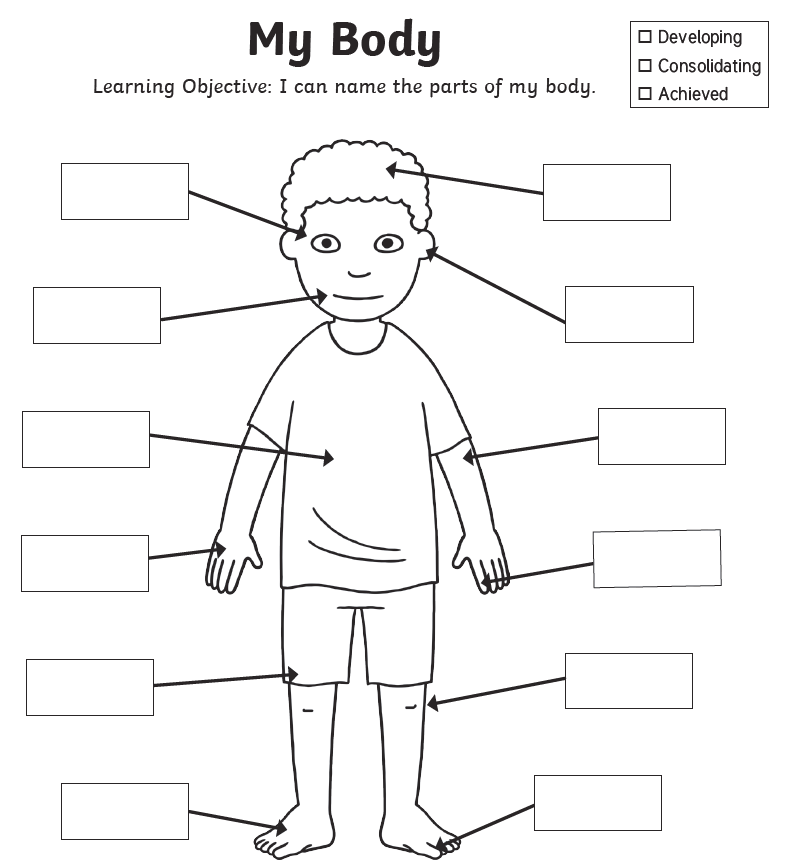 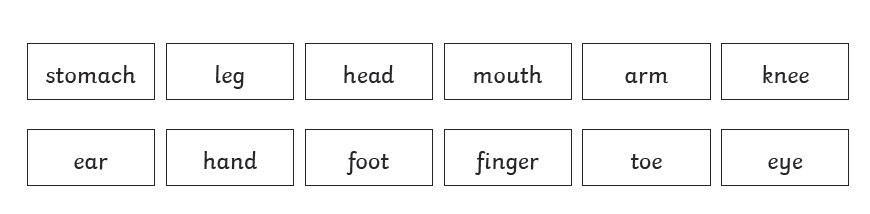 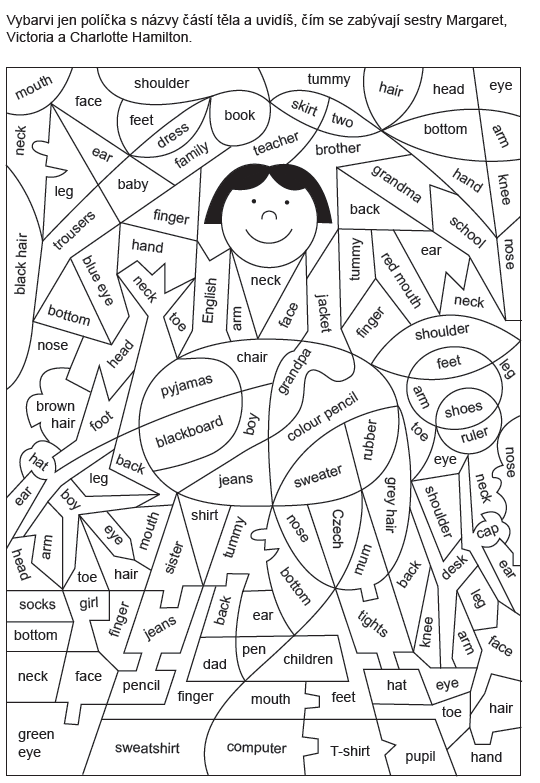 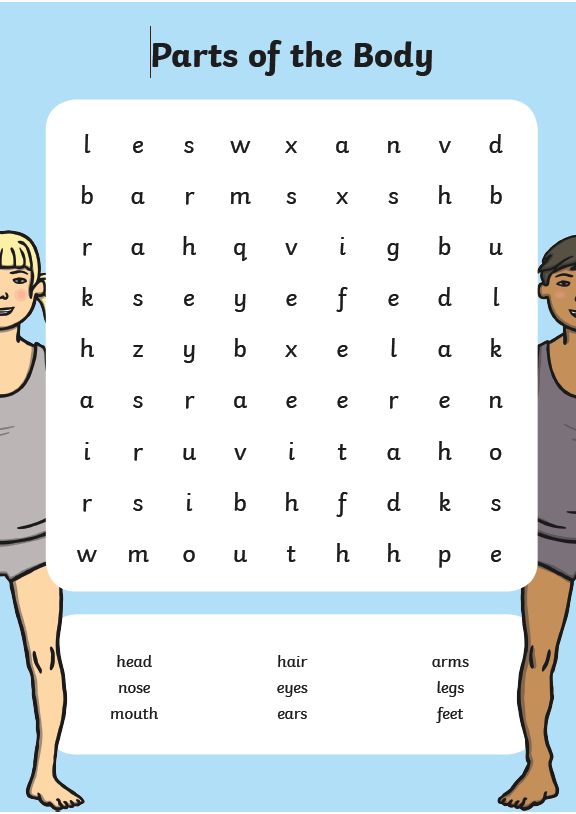 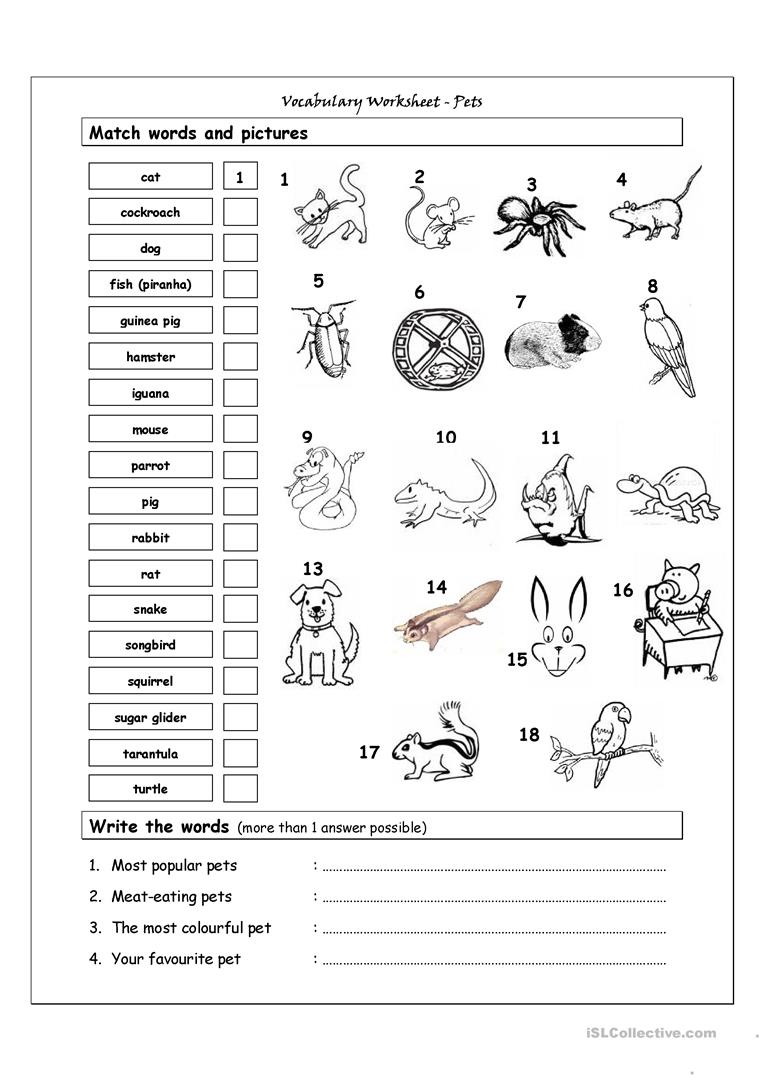 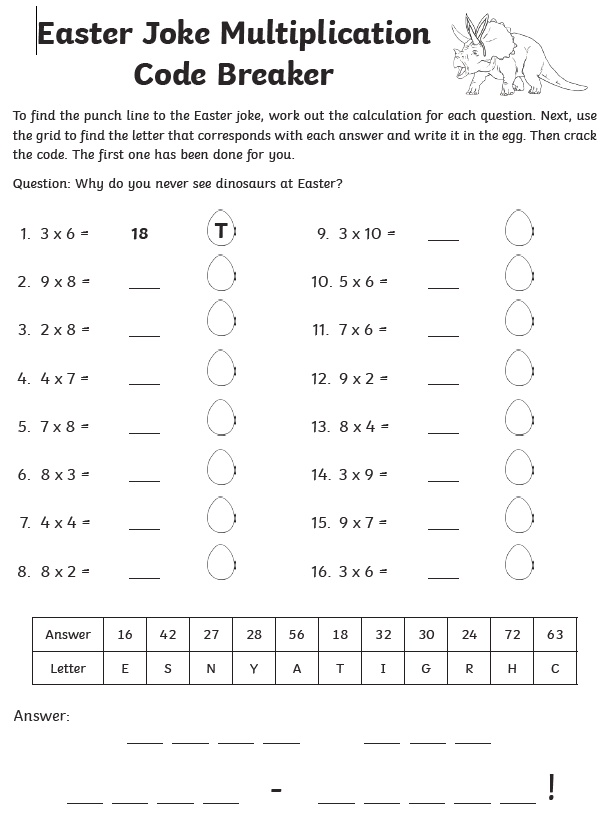 U pracovního listu s velikonoční hádankou je řešením slovní hříčka – Why do you never see dinosaurs at Easter? They are eggs – tinct. (zní jako extinct – Jsou vyhynulí)